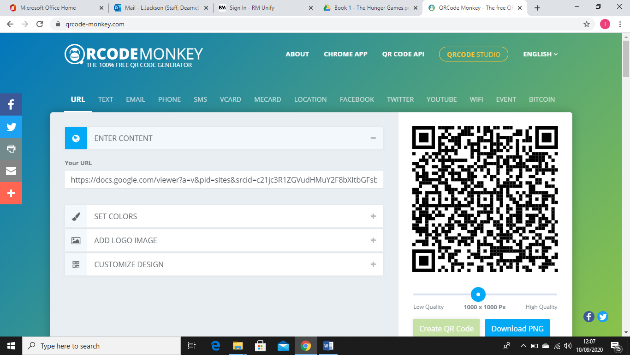 ##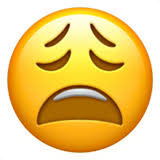 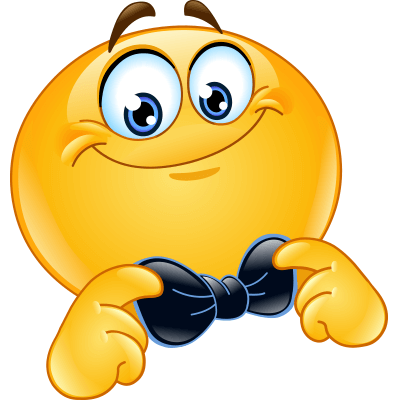 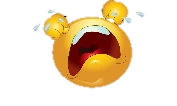 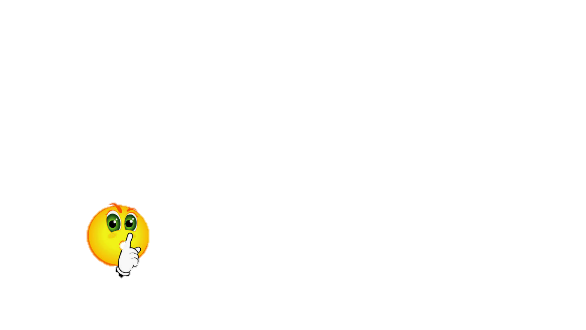 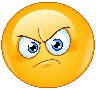 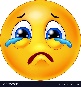 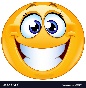 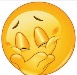 Censors – verb – to ban or remove parts of a film, book, letter etc that is thought to be offensiveRebellion – noun – organised resistance against the governmentConflict – noun – a fight, struggle or disagreementRecruitment – noun – the action of finding new people to join an organisation or support a causeDystopia – noun – an imagined society in which there is great suffering or injusticeSurveillance – noun – a close watch kept on a person or thingGovernment – noun – the group of people who are in charge of the public affairs of a countryUtopia – noun – an imaginary place or state of things where everything is perfectPropaganda – noun – false or exaggerated information that is spread around to make people believe somethingVolunteer – verb – to offer to do something of your own accord without being asked or forced toBizarre – adjective - very odd in appearance or effectImpoverished – adjective - poorCommotion – noun – a great noise or excitementJustice – noun – fair treatment; the system by which courts deal with people who break the lawDetermined – adjective – making a firm decision with your mind fully made upPolitical – adjective – connected with the governing of a country or regionDistrict – noun – part of a town or countrySurvive – verb – to stay alive; to continue to existIllegal – adjective – not legal; against the lawTrespass – verb – to go on someone’s land or property without permissionAccurate – adjective – correct or exactInequality – noun – not being equalAppearance – noun –  what someone looks like or appears to beMotive – noun – a reason for doing somethingCamouflage – noun – a way of hiding things by making them look like part of their surroundingsSpectacle – noun – an impressing sight or displayCeremony – noun – a formal occasion celebrating an important eventSurvivor – noun – a person who survives an accident or disasterDefiance – noun – open disobedienceSuspicion – noun – a feeling that someone has done something wrong or cannot be trustedAlliance – noun – an agreement between countries or groups who wish to work together and support each otherExhausted – adjective – very tiredAnthem – noun – a religious or patriotic songFatigue – noun – extreme tiredness Declaration – noun – an official or public statement about somethingRendezvous – noun – a meeting with someone at an agreed time or placeDehydrated – adjective – someone who has lost a lot of water from their bodySponsor – noun – a person or organisation that provides money for an event in return for advertisingEliminate – verb – to get rid of someone or somethingTotalitarian – adjective – using a form of government where people are not allowed to form rival political partiesAlly – noun – a person or organisation that helps another in a particular activityPretence – noun – an attempt to make something that is not the case appear trueHindrance – noun – a person or thing that gets in your way or makes it difficult for you to do somethingSymbol – noun - a thing used as a sign to stand for somethingInfect – verb – to pass on a disease or bacteria to a person, animal or plantTaunting – verb – to jeer or insult someoneMutation – noun – a change in the form of a living creature because of a change in its genesThreat – noun – a warning that you will punish, hurt or harm a person or thingOverwhelmed – verb - to have a strong emotional effect on someoneVulnerable – adjective – able to be hurt or harmed or attackedEmbrace – verb  - to hold someone closely in your arms Gruesome – adjective – horrible or shockingExtravagant – adjective – spending or using too much of somethingIndeterminate – adjective – not fixed or decided exactlyExtreme – adjective - very great or intenseRebellion – noun – the action or process of resisting authority, control or conventionFinalist – noun – a person or team taking part in a finalRehabilitate – verb – restore to health or normal life with training and therapyGenuine – adjective – real, not fake or pretendingUnconscious – adjective – not aware of things; done without realising it